Добрый день, группа П-17.         Продолжаем  лепку. Творческое задание: отыскать креативные примеры тортов из мастики. Классифицировать их по признакам, например: За заслуги,  К 23 февраля, Отдых…       Представить 5 таких направлений, т.е. 5 подписанных картинок тортов, мои уже не повторять.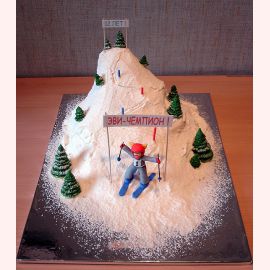 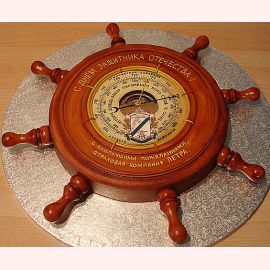 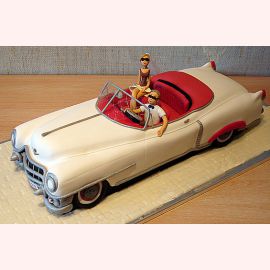 